G.PULLAIAH COLLEGE OF ENGINEERING & TECHNOLOGYDepartment of ECEA TWO-DAY WORKSHOP ON “PCB DESIGN & FABRICATION”7th & 8th Feb, 2018(UNDER THE ACTIVITIES OF IEI & ISTE STUDENT CHAPTERS)Department of ECE, G.Pullaiah college of Engineering & Technology, Kurnool, organized a Two-Day workshop on “PCB DESIGN & FABRICATION” on 7th & 8th Feb, 2018 in association with ARMTRONICS, Hyderabad under the activities of IEI & ISTE student chapters for the III B.Tech ECE II semester students.The program was started with inaugural function at seminar hall. Mr.Arjun Modi, Technical Head was the resource person for the workshop. Dr.C.Srinivasa Rao, Principal, Dr.S.Prem Kumar, Dean and Dr.K.E.Srinivasa Murthy, HOD-ECE, were the dignitaries. The workshop focused on advanced topics of PCB design along Fabrication process. In day one, each student designed PCB layout using KI-CAD software. In day two they involved in etching process on a laminated copper sheet provided to them, they also done the drilling process using a Hand driller and finally assembled and soldered the electrical components onto the board. A total of 126 students participated in the workshop.Photo Gallery: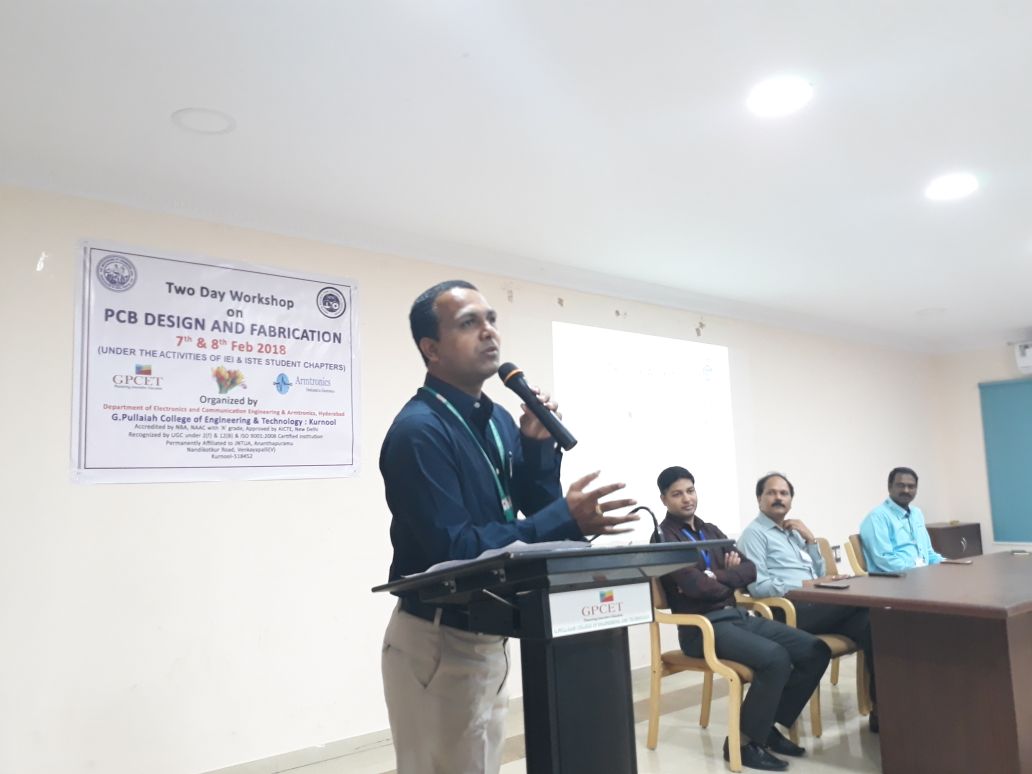 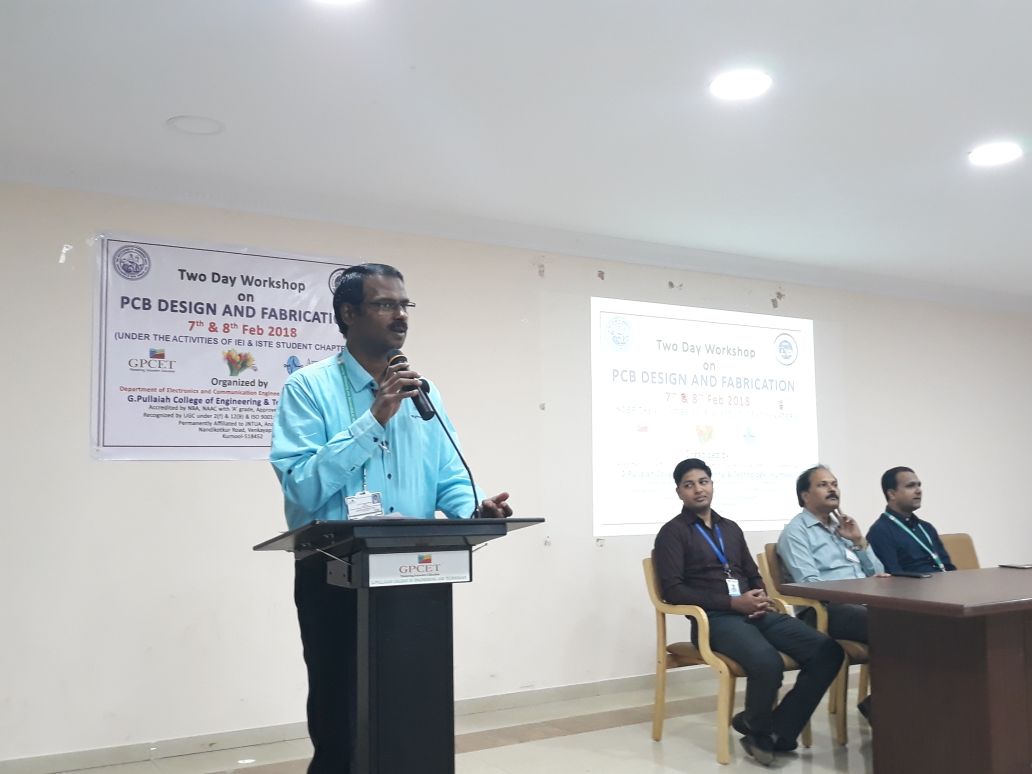 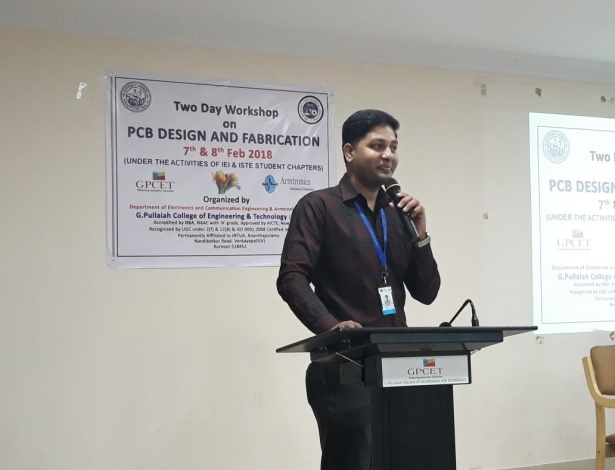 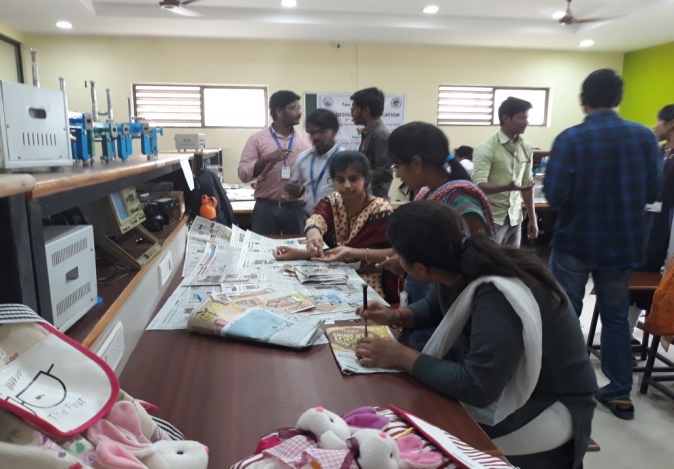 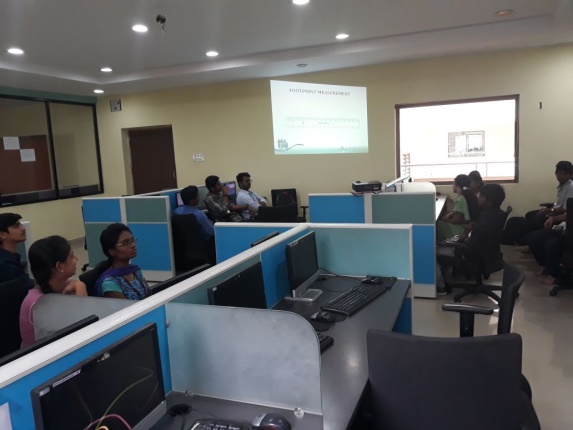 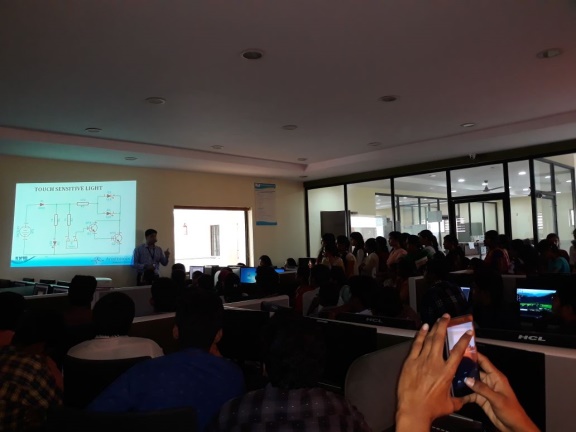 